Reference Letter For Job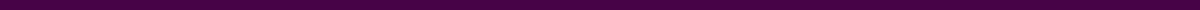 [Your Name]
[Your Title]
[Company Name]
[Company Address]
[City, State, Zip Code]
[Email Address]
[Phone Number]
[Date][Recipient's Name]
[Recipient's Title]
[Recipient's Company]
[Recipient's Company Address]
[City, State, Zip Code]Dear [Recipient's Name],I am writing to recommend [Candidate's Name] for the position of [Position] at [Recipient's Company]. As [Candidate's Relationship to You, e.g., "my former colleague"], I have had the pleasure of witnessing [his/her/their] professional growth over the past [Duration] at [Your Company Name].During [his/her/their] time with us, [Candidate's Name] consistently demonstrated exceptional skills in [mention relevant skills or fields, e.g., "project management and leadership"]. One of [his/her/their] notable achievements was [describe a significant achievement], which significantly benefited our operations and set a new benchmark for our team.[Candidate's Name] is not only skilled in [mention specific skills or technologies relevant to the new job], but also exhibits strong interpersonal and problem-solving abilities. [His/Her/Their] ability to work under pressure and maintain positive relationships with both colleagues and clients has been invaluable.[He/She/They] is a motivated and forward-thinking individual who is always seeking innovative solutions to challenges. [His/Her/Their] dedication and drive to exceed expectations make [him/her/them] an ideal candidate for [Position] at [Recipient's Company].Please feel free to contact me at [Your Phone Number] or [Your Email] should you require any further information or specific examples of [his/her/their] work and achievements.I am confident that [Candidate's Name] will be a great addition to your team and will continue [his/her/their] record of success at [Recipient's Company].Thank you for considering my recommendation.Sincerely,[Your Signature]
[Your Name]
[Your Title]